NURSES CHRISTIAN FELLOWSHIPSOUTHEASTERN  UNIVERSITY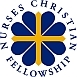 Description: Nursing student organization that engages students and nurses to bring God’s love and healing to nursing and healthcare. Affiliation: InterVarsity Christian Fellowship/USAPurpose: 1) To be a witnessing community of God	     2) To deepen and strengthen the spiritual life of members                3) To present the call of God to the world mission of the church                     through community service.                4) To help students become aware of their potential as Christians in                      the practice of nursing.                                      5) To provide education and opportunities on spiritual patient care     6) To grow in love for God Membership: Open to all SLU nursing students. To become a member of this chapter, one must attend two scheduled meetings and pay $5.00 annual dues. Officers: President, Vice-president, Secretary, Treasurer, Community Service CoordinatorFaculty Advisors: Mitzie Meyers	mitzie.meyers@selu.edu 	                  Donna Coffey	dcoffey@selu.eduMeetings: Usually meet three times/semester with additional prayer gatherings or Bible study as planned by students.Activities: Prayer/scripture/Bible study/devotionals	     Support and fellowship through nursing school                Prayers for student body	     Exploring health and faith                Community service (local, national, international)Nurses Christian Fellowship Website